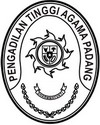 Nomor	: W3-A/       /KU.01/XI/2022	    Padang, 7  November 2022Lampiran	: 1 (satu) suratPerihal	: Permohonan Persetujuan Revisi Anggaran	  Pengadilan Agama Payakumbuh	                  Yth. Sekretaris Mahkamah Agung RICq. Kepala Biro KeuanganDi	JakartaAssalamu’alaikum, Wr. Wb.Sehubungan dengan Surat Kuasa Pengguna Anggaran Pengadilan Agama Payakumbuh Nomor W3-A5/1030/KP.05.2/10/2022 tanggal 20 Oktober 2022 perihal Permohonan Persetujuan Revisi Anggaran, dengan ini kami teruskan surat permohonan tersebut dengan harapan dapat disetujui. Demikian disampaikan, atas perhatiannya diucapkan terima kasih.Wassalam	   	Plh. Sekretaris Ismail, SHI, MATembusan :Ketua Pengadilan Tinggi Agama Padang sebagai laporan;Sekretaris Pengadilan Agama Payakumbuh.